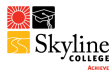 Community ConnectionsSurvey QuestionsPlease take a few minutes to fill out this survey about Skyline College. Thank you for your participation. What high school are you from?   _____________________What is your position title?  _____________________Please rank the top three colleges or universities your students attend after graduation?What are the major reasons your students attend the first college listed above?Have you heard of Skyline College? How did you hear about Skyline College? (Circle all that apply)High School ColleagueSkyline College Outreach Counselor Concurrent Enrollment ProgramPriority Enrollment Program (PEP)Los Hermanos/Las Hermanas ProgramCollege Fairs WebsiteOther ________________________Are you aware of services at Skyline College such as financial aid and general counseling?If yes, please identify which programs and services at Skyline College you are aware of: (Circle all that apply)Jump StartConcurrent EnrollmentFinancial AidGeneral Counseling Extended Opportunity Program and Services (EOPS)DSPS (Disabled Students Programs and Services)Automotive ProgramCosmetology ProgramOther ________________________How did you hear about these programs and services? (Circle all that apply)High School ColleagueSkyline College Outreach Counselor Concurrent Enrollment ProgramPriority Enrollment Program (PEP)Los Hermanos/Las Hermanas ProgramCollege Fairs High School Book Covers Other ________________________Have you ever spoken with an outreach counselor from Skyline College? If yes, was the outreach counselor successful in providing information about Skyline College programs and services to you?As a high school representative, what is the best way a college could provide information to you? (Please rank from 1 as the best)Presentation at your high schoolPresentation at Skyline CollegePresident’s Breakfast (high school administrators invited)Other _________________________YesNoYesNoYesNoYesNo